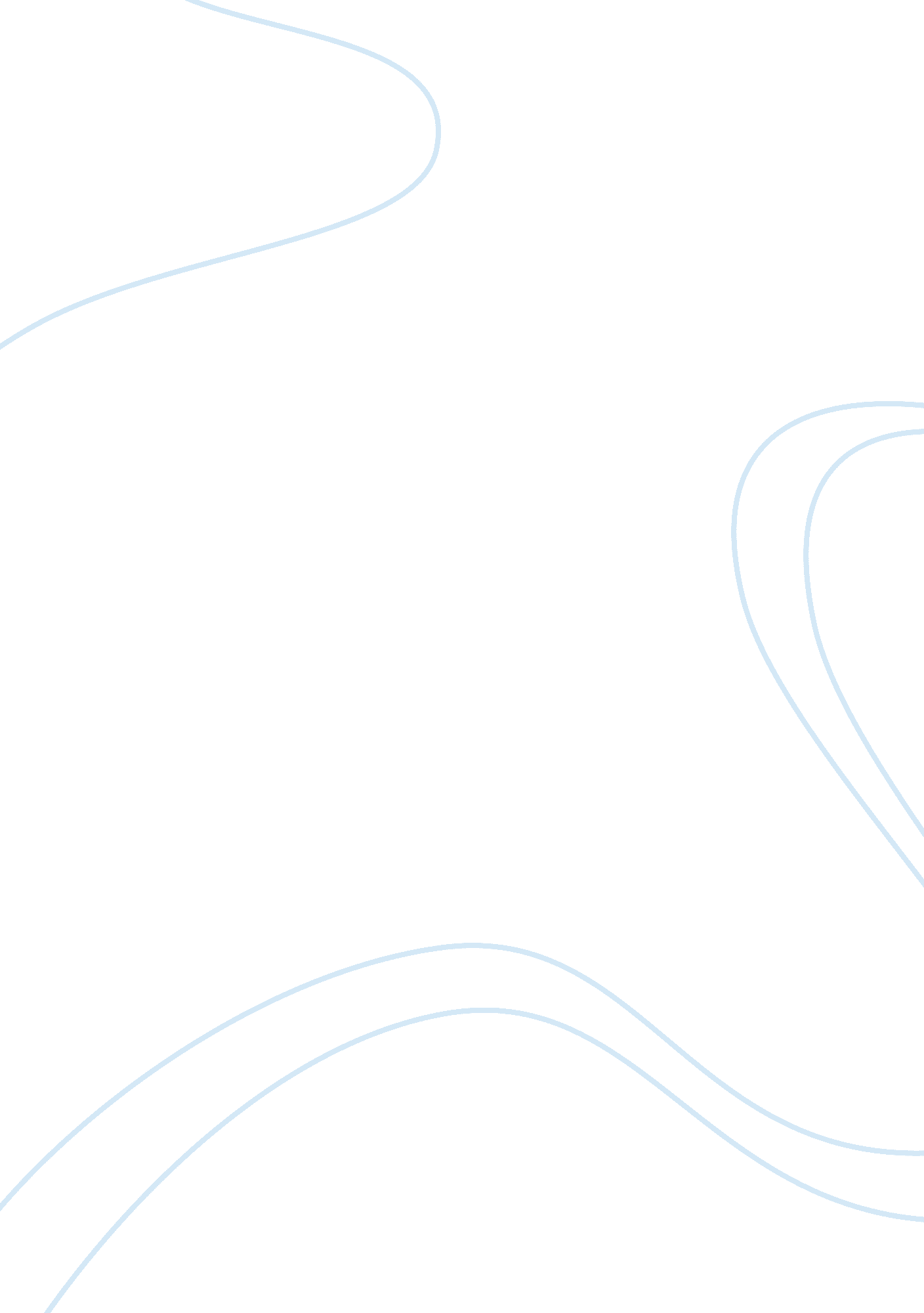 Adrienne molten material hardens quickly after erupting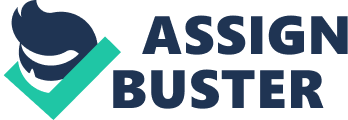 Adrienne Ortiz                                        1/17/18                                                              Plate tectonicEarth is the third planet in the solar system. There are natural events such as Earthquakes and volcanoes. The theory of plate tectonics, explains these natural phenomena. It states that Earth’s outer shell is divided into several plates that glide over the mantle, the rocky inner layer above the core. The three pieces of evidence that would prove plate tectonics is the age of rocks at mid-ocean ridge change polarity and, the shape of continents.                     Thing about age of rocks at the mid-ocean ridge is that Scientists found that new material is erupting along mid-ocean ridges. Rocks form when molten material hardens quickly after erupting underwater. The rocks showed molten material had exploded again along the mid-ocean ridge. New rocks get made at ridges, and older rocks pushes away from the ridge. The molten material cools and forms a strip of solid rock in the center of the ridge. More molten material flows into the crack, and it creates a new piece of rock. Another piece of evidence that supports the theory is the changing polarity. Scientists discovered about how rocks create ocean floor lies in a pattern. The stripes hold a record of reversals in Earth’s magnetic field. The shape of the continent is when the continents all join together as one land mass and  the supercontinent of Pangea. The Earth’s solid outer crust separates into plates that move and molten upper portion of the mantle. Oceanic and continental plates come together, spread apart, and interact at boundaries. In conclusion, the mid-ocean ridge change polarity and, the shape of continents are the three pieces of evidence that would give proof of plate tectonics. Plate Tectonics is a theory explaining the structure of the earth’s crust and many associated phenomena. Plate Tectonics cause earthquakes and volcano. 